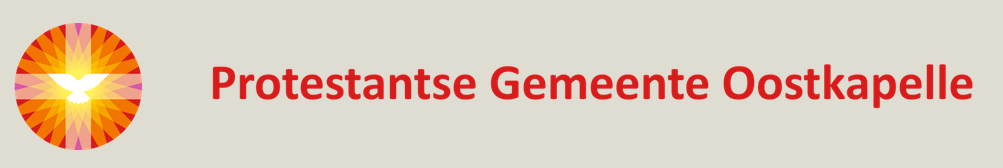 L i t u r g i e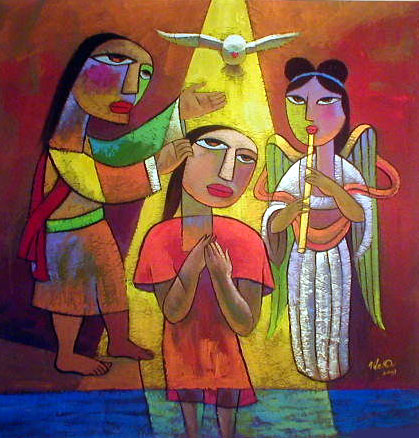 ***ENKEL ONLINE via www.pgoostkapelle.nlOrde van dienst voor zondag 9 januari 2022 vanuit de protestantse Zionskerk te Oostkapelle. 1ste zondag na Epifanie.      Doop van de Heer.  Liturgische kleur: groen.Predikant is ds. Ph.A. Beukenhorst, ouderling van dienst Dirk van Maldegem en organist Cocky Klaver.DIENST VAN DE VOORBEREIDINGOrgelspel:   ‘Herr Christ, der einig Gotts Sohn’ (Joh Pachelbel)Welkom en mededelingen door de ouderling van dienstLied thuis meezingen:  Liedboek Psalm 100: strofen 1, 2, 3 en 4 – “Juich Gode toe, bazuin en zing”   [Psalm van de zondag]Inleiding en Liturgische openingLied thuis meezingen:  Liedboek 772: strofen 1, 2, 3 en 4 – ‘Jesaja heeft eeuwen geleden voorzien’ – Lars GerfenDIENST VAN HET WOORDGebed bij de opening van de BijbelBijbellezingen:  Jesaja 40,1-11  en  Lucas 3,3-6 plus 3,15-22  door de ouderlingMeditatief orgelspel:  ‘Prière’ (César Franck)Korte preekLied thuis meezingen: Liedboek 858: 1, 2, 3 en 4 – ‘Vernieuw in ons, o God’DIENST VAN GEBEDEN EN GAVENIn memoriam Mientje de Kam-de Visser én Aart Wondergem – moment stilteGebeden – Stil gebed – Onze Vader (bid thuis mee)Lied thuis meezingen: Liedboek 416: 1 t/m 4 – ‘Ga met God en Hij zal met je zijn’Collecte (via rekeningnummer): 1. PG Oostkapelle (NL38RABO0375519157);     2. Diaconie PGO (Diaconie: NL45 RBRB 0845 0168 57)Slotwoorden – Heenzending en Zegen      Orgelspel:  ‘Wie schön leuchtet der Morgenstern’